                                    Specjalny Ośrodek Szkolno-Wychowawczy w Żywcu 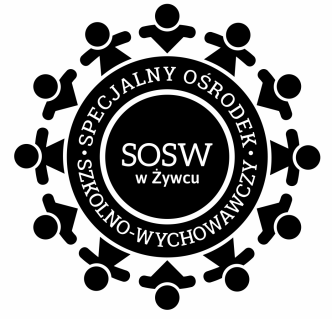                                    Zapytanie ofertowe


                      Dyrektor Specjalnego Ośrodka Szkolno-Wychowawczego  w Żywcu zaprasza do złożenia oferty cenowej na budowę wewnętrznej instalacji gazowej na zadanie pn: Budowa wewnętrznej instalacji gazowej w budynku  Specjalnego Ośrodka Szkolno-Wychowawczego w Żywcu ul. Kopernika 77, dz. ewid. Nr 8128/3 I. ZAMAWIAJĄCY:
Specjalny Ośrodek Szkolno-Wychowawczy w Żywcu, ul. Kopernika 77, 34- 300 Żywiec

II. TRYB ZAMÓWIENIA.
 Postępowanie prowadzone jest w trybie zapytania ofertowego zgodnie  regulaminem udzielania zamówień o wartości szacunkowej nie przekraczającej wyrażonej w złotych równowartości 130 000,00 zł
III. OPIS PRZEDMIOTU ZAMÓWIENIA:
Szczegółowy zakres robót zawiera projekt budowlany, który stanowi załącznik do niniejszego zapytania ofertowego.2.  Zakres przedmiotu zamówienia obejmuje dokumentacje projektowo kosztorysową dla każdego zadania  wymienionego w punkcie 1.
3. Nadzór autorski w trakcie robót
4. Wykonawca we własnym zakresie  dokona  niezbędnych uzgodnień , odstępstw w rozumieniu ustawy prawo budowlane w terminie wykonania projektu w terminie 7 tygodni.
5. Uwagi i warunki udziału w postępowaniu:
1. Wykonawca będzie dysponował  osobami posiadającymi uprawnienia do projektowania bez ograniczeń w specjalności instalacyjnej w zakresie sieci, instalacji i urządzeń elektrycznych i elektroenergetycznych. Zamawiający określając wymogi dla każdej osoby              w zakresie posiadanych uprawnień budowlanych, dopuszcza odpowiadające im uprawnienia budowlane, które zostały wydane na podstawie wcześniej obowiązujących przepisów oraz odpowiadające im uprawnienia oraz innych przepisów ustawy Prawo Budowlane (Dz.U. z 2013 r. poz. 1409 z późn. zm.) oraz ustawy o zasadach uznawania kwalifikacji zawodowych nabytych w państwach członkowskich Unii Europejskiej (Dz. U. z 2008 r., Nr 63, poz. 394).

IV. OPIS KRYTERIÓW, KTÓRYMI ZAMAWIAJĄCY BĘDZIE SIĘ KIEROWAŁ PRZY WYBORZE OFERTY.
1. Zamawiający wybierze ofertę, która będzie cenowo najniższa.

V. OSOBY UPRAWNIONE DO KONTAKTÓW Z OFERENTAMI
Olga Łukańko adres e-mail: sekretariat@sosw.zywiec.pl , tel. 33 8613271VI. TERMIN WYKONANIA ZAMÓWIENIA
1. Termin wykonania zamówienia: 3 miesiące od podpisania umowy
2. Termin płatności: przelew, zapłata w ciągu 30 dni od otrzymania faktury VAT wraz z podpisanym przez obie Strony protokołem odbioru robót
VII. WYMAGANE DOKUMENTY I OŚWIADCZENIA JAKIE POWINNI DOSTARCZYĆ WYKONAWCY W CELU POTWIERDZENIA SPEŁNIANIA WARUNKÓW UDZIAŁU W POSTĘPOWANIU1. wypełniony formularz ofertowy.
2. aktualny odpis z właściwego rejestru lub z centralnej ewidencji i informacji o działalności gospodarczej,  wystawiony nie wcześniej niż 6 miesięcy przed upływem terminu składania ofert; 
3.  pełnomocnictwo do podpisania oferty, względnie do podpisywania innych dokumentów składanych wraz z ofertą, o ile prawo to nie wynika z innych dokumentów (np. aktualnego odpisu z właściwego rejestru lub z centralnej ewidencji i informacji o działalności gospodarczej) złożonych wraz z ofertą. Treść pełnomocnictwa musi jednoznacznie wskazywać czynności, do wykonywania których pełnomocnik jest upoważniony; 4.oferta winna być sporządzona w języku polskim i podpisana przez osoby uprawnione                          do składania oświadczeń woli w  imieniu Oferenta/Wykonawcy. Informacja o wyborze najkorzystniejszej oferty zostanie przekazana mailowo Wykonawcom, którzy złożyli oferty                   a Wykonawca, którego ofertę wybrano zostanie zaproszony do podpisania umowy w terminie wskazanym przez Zamawiającego. 
VIII. MIEJSCE, TERMIN I SPOSÓB SKŁADANIA ORAZ MIEJSCE I TERMIN OTWARCIA OFERT
1. Ofertę należy złożyć w sekretariacie Specjalnego Ośrodka Szkolno-Wychowawczego                    w Żywcu w terminie do dnia 22.05.2023r. do 12.00 istnieje możliwość przesłania oferty drogą mailową na adres: sekretariat@sosw.zywiec.pl
2. Koperta powinna być opisana:
Oferta w postępowaniu pn.: Budowa wewnętrznej instalacji gazowej w budynku  Specjalnego Ośrodka Szkolno-Wychowawczego w Żywcu ul. Kopernika 773. Otwarcie ofert nastąpi dnia 22.05.2023 r. w Sekretariacie nr 18 o godz 12:15                                                                                                                  Żywiec, 9.05.2023 r.FORMULARZ OFERTOWY WYKONAWCYw zapytaniu ofertowym na zadanie pod nazwą „Budowa wewnętrznej instalacji gazowej w budynku Specjalnego Ośrodka Szkolno-Wychowawczego w Żywcu”.Zamawiający: Specjalny Ośrodek Szkolno-Wychowawczy w Żywcu ul. Kopernika 77, 34- 300 ŻywiecDane dotyczące Wykonawcy:Nazwa firmy/ Imię i nazwisko:	………………………………………………………………………………………………………………………………………………Adres:	……………………………………………………………………………………………………………………………………NIP:	………………………………………………………	REGON: ………………………………………………………Telefon:……………………………………………………	e – mail:………………………………………………………Odpowiadając na zapytanie ofertowe na realizację zadania oferujemy wykonanie przedmiotu zamówienia zgodnie z wymaganiami Zapytania ofertowego za cenę:  Słownie: ……………………………………………………………………………………….…Oświadczam/y, że:Zapoznałem/liśmy się z treścią zapytania ofertowego z dnia 9.05.2023 r. oraz treścią projektu umowy, załączonym do niniejszego zapytania i nie wnoszę/wnosimy do nich żadnych zastrzeżeń.Wyrażam/y zgodę na przetwarzanie danych osobowych zawartych w ofercie dla potrzeb niezbędnych do realizacji procedury wyboru wykonawcy zgodnie z ustawa z dnia 29 stycznia 1997r. o ochronie danych osobowych (tj. : Dz. U. z 2002 r. Nr 101, poz. 926 
z późn. zm.), Data: ………………………………			………………………………………………………………………Czytelny podpis WykonawcyLp.WyszczególnienieWartość nettoVatWartość brutto124561.Kwota za wykonanie przedmiotu zamówienia